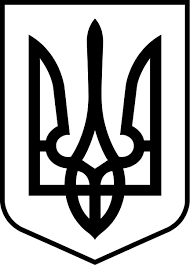 УкраїнаМЕНСЬКА  МІСЬКА   РАДАМенського району Чернігівської області(сорокова сесія сьомого скликання)Р І Ш Е Н Н Я10 липня 2020 року	№331Про надання дозволу на реконструкцію навісу під склад для зберігання сільськогосподарської техніки та запчастин	Розглянувши звернення голови ФГ «Зелений обрій» Перепечая П.Б. щодо надання дозволу на реконструкцію навісу під склад для зберігання сільськогосподарської техніки та запчастин на земельній ділянці з кадастровим номером 7423010100:01:003:0962, переданій в оренду заявнику відповідно до договору, укладеного з Менською міською радою 31.03.2017 р, враховуючи умови договору оренди, керуючись Земельним кодексом України, ст. 25 Закону України «Про оренду землі», Менська міська рада В И Р І Ш И Л А :1. Надати дозвіл ФГ «Зелений обрій» на реконструкцію навісу під склад для зберігання сільськогосподарської техніки та запчастин на земельній ділянці з кадастровим номером 7423010100:01:003:0962.Міський голова	Г.А. Примаков